Formularz Zgłoszeniowy na Szkolenie organizowane przez Centrum Jakości AgroEko Sp. z o.o.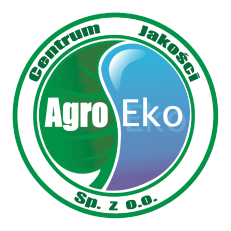 Zgodnie z Ustawą o Ochronie Danych Osobowych (Dz. U. z 2002 r., nr 101, poz. 926, z późn. zm.) wyrażam zgodę na przetwarzanie moich danych osobowych do celów rekrutacji do udziału w szkoleniu. *Podpis uczestnikaImię i nazwisko uczestnika:Adres e-mail:Telefon:Miejsce zatrudnienia:Wybrany termin szkolenia:Wybrany termin rezerwowy w przypadku braku miejsc:Dane do faktury (wymagane)Dane do faktury (wymagane)Imię i nazwisko lub nazwa firmy:Adres:NIP (opcjonalnie)